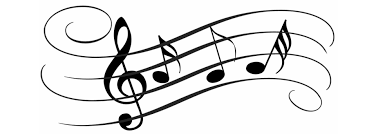 ARSIM MUZIKOR KLASA E VIIIAktivitete për periudhën prej 6.04.2020  – 10.04.2020Tema: Zërat e meshkujve: tenor, bariton, basQëllimi mësimor: Nxёnёsi/ia të mёsojё pёr zёrat e meshkujve, ansamblin  vokal, elementet folkloristike, karakterin dhe elementet e të shprehurit   Sqarim: Zërat e meshkujve ndahen në: 1. Tenor (zë i lartë te meshkujt)                                                              2. Bariton (zë i mesëm)                                                              3. Bas (zë i thellë)Aktivitetet dhe detyrat e nxënësit: Lexo mësimin nga libri, faqe 43, 44Në www.youtube.com dëgjo shembullin muzikor për korrin e meshkujve - linku: https://www.youtube.com/watch?v=7jEkKrSKmRU&t=8sKrijo album me këngëtarët e tu të preferuar (meshkuj). Shëno biografinë, këngët më të njohura si dhe zhanrin të cilit ata i përkasin.Detyrën e kryer, dërgo në emailin e mëposhtëm!(Mos haro të shënosh emrin, mbiemrin dhe klasën)Suksese!Arsimtare e lëndës: Besiana PezaEmail adresa: besiana_peza@yahoo.com